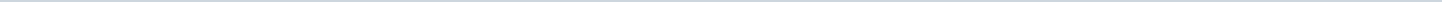 Index (2 onderwerpen)1 Besluitenlijst 29-3-20222 Besluitenlijst 30-3-2022 (installatie)Besluitenlijst 29-3-2022MetadataDocumenten (1)Besluitenlijst 30-3-2022 (installatie)MetadataDocumenten (1)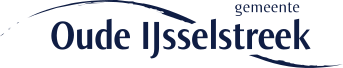 Gemeente Oude IJsselstreekAangemaakt op:Gemeente Oude IJsselstreek28-03-2024 16:06VerslagenPeriode: 2022Laatst gewijzigd09-11-2022 11:29ZichtbaarheidOpenbaarStatusBesluitenlijsten#Naam van documentPub. datumInfo1.Besluitenlijst openbare afscheidsraad 29-3-2022 - VASTGESTELD29-03-2022PDF,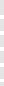 108,61 KB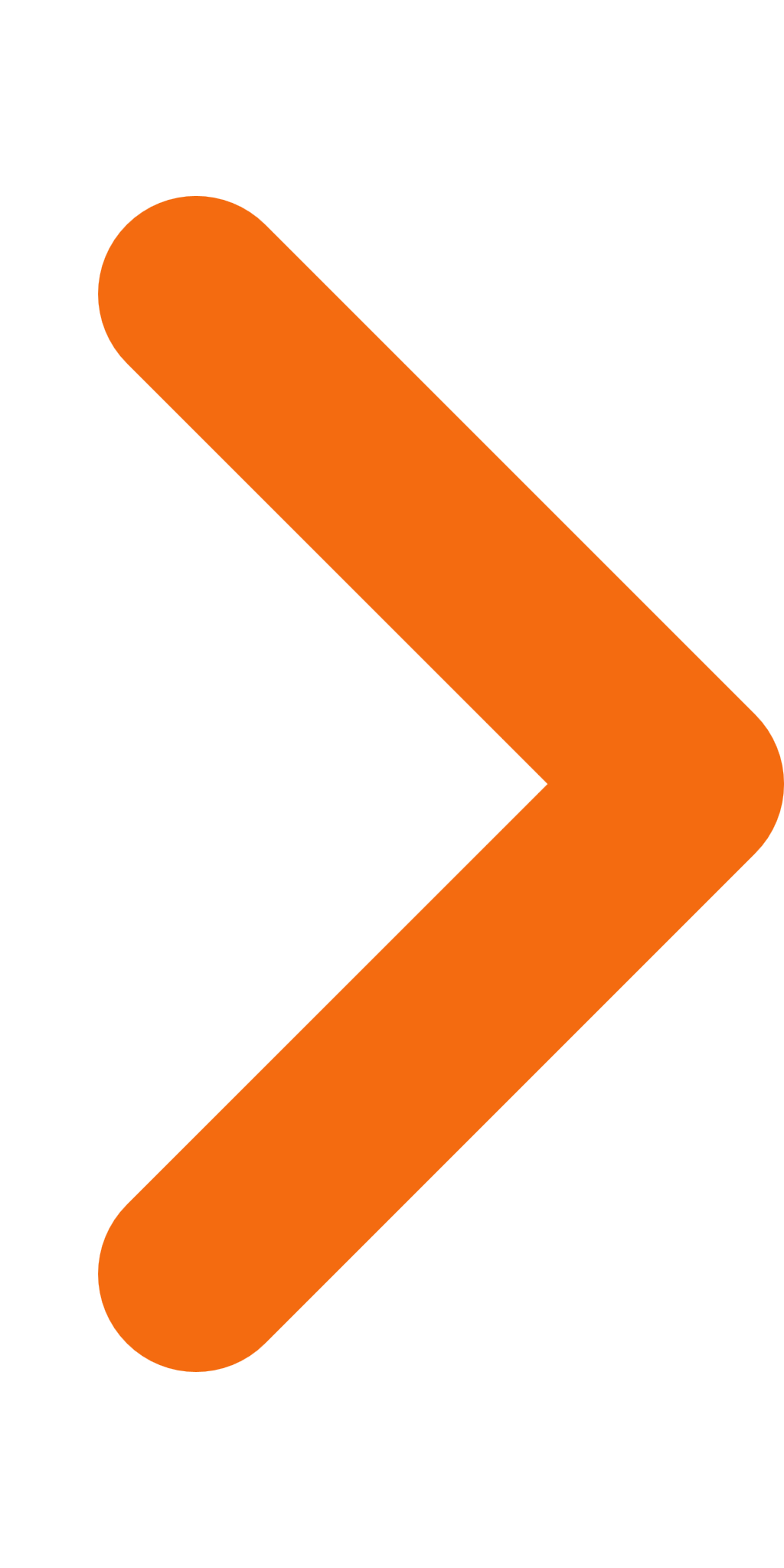 Laatst gewijzigd23-08-2022 17:07ZichtbaarheidOpenbaarStatusBesluitenlijsten#Naam van documentPub. datumInfo1.Besluitenlijst openbare installatieraad 30-3-2022 - VASTGESTELD30-03-2022PDF,101,62 KB